Drunken SailorTraditional sea shanty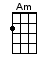 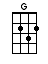 INSTRUMENTAL INTRO:  / 1 2 / 1 2 /[Am] What'll we do with a drunken sailor[G] What'll we do with a drunken sailor[Am] What'll we do with a drunken sailor[G] Earl-aye in the [Am] morning? [Am][Am] What'll we do with a drunken sailor[G] What'll we do with a drunken sailor[Am] What'll we do with a drunken sailor[G] Earl-aye in the [Am] morning?CHORUS:[Am] Way hay and up she rises[G] Way hay and up she rises[Am] Way hay and up she rises[G] Earl-aye in the [Am] morning [Am][Am] Sling him in the long boat till he's sober[G] Sling him in the long boat till he's sober[Am] Sling him in the long boat till he's sober[G] Earl-aye in the [Am] morningCHORUS:[Am] Way hay and up she rises[G] Way hay and up she rises[Am] Way hay and up she rises[G] Earl-aye in the [Am] morning [Am][Am] Shave his belly with a rusty razor[G] Shave his belly with a rusty razor[Am] Shave his belly with a rusty razor[G] Earl-aye in the [Am] morningCHORUS:[Am] Way hay and up she rises[G] Way hay and up she rises[Am] Way hay and up she rises[G] Earl-aye in the [Am] morning [Am][Am] Send him up the crow's nest till he falls down[G] Send him up the crow's nest till he falls down[Am] Send him up the crow's nest till he falls down[G] Earl-aye in the [Am] morningCHORUS:[Am] Way hay and up she rises[G] Way hay and up she rises[Am] Way hay and up she rises[G] Earl-aye in the [Am] morning [Am][Am] That's what we'll do with the drunken sailor[G] That's what we'll do with the drunken sailor[Am] That's what we'll do with the drunken sailor[G] Earl-aye in the [Am] morningCHORUS:[Am] Way hay and up she rises[G] Way hay and up she rises[Am] Way hay and up she rises[G] Earl-aye in the [Am] morning[Am] Way hay and up she rises[G] Way hay and up she rises[Am] Way hay and up she rises[G] Earl-aye in the [Am]  mor-[Am]ningwww.bytownukulele.ca